致知達德個人篇：實事求是承認事實、重視證據、勇於探索故事：宋慈辦案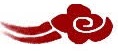 看故事故事改編自（宋）宋慈《洗冤集錄》 一起分享原以為李四一案會就此了結，是甚麼令宋慈翻查案件，找出真兇？宋慈和師爺的辦案手法各有甚麼不同？你較為欣賞哪一種？為甚麼？你認為自己在處事態度上，比較像師爺還是宋慈？試舉例說說自己的經驗和感受。在日常的學習中，如果你對課本的內容有懷疑，你會怎樣做？多讀一點名句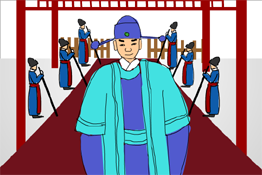 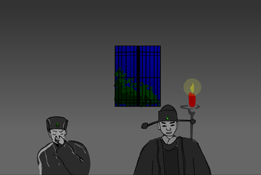 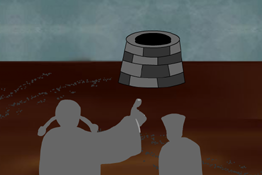 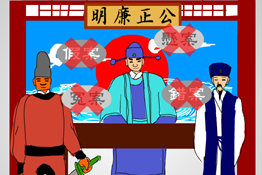 